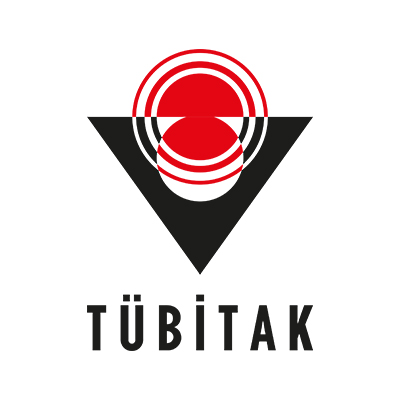 The Scientific and Technological Research Council of Türkiye (TÜBİTAK)Department of Science Fellowships and Grant Programmes (BİDEB)2214-A International Research Fellowship Programme for PhD StudentsProgress Report  (The report should not exceed 10 pages excluding references)Name of the Researcher:Name of the Host:Host Institution:Research Title:Summary of Research Progress (Please provide a summary containing the progress of the research over the last term and overall objectives, all with no more than 1000 words)Progress Report (Please report on the achievement of significant milestones in the research and if milestones have not been met, please explain the reasons why. Work performed from the beginning of the research to the end of the period should be covered by the report.)  The text box can be expanded as needed. Planning for the Following Periods (Please summarize the next stages of your research here.)  The text box can be expanded as needed. Research Effort per Work Packages (Please indicate the percentage of the outcome undertaken in each work package).     New lines can be added as needed. Barriers to Research (Please list any issues that you have encountered that have hindered progress of your research activities.)The text box can be expanded as needed.I declare that I comply with the ethical rules and legislation while executing the research and the information I provided above is correct.Work PackageDuring reporting period(%)Total(%)WP 1WP 2WP 3Name of the ResarcherSignatureDateName of the HostSignatureDate